Department of Justice and Attorney-GeneralEXAMPLE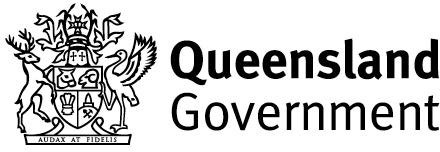 FORMATION DISCLOSURE STATEMENTNotes to assist in completion of a formation disclosure statement.Co-operatives National Law (Queensland)CO-OPERATIVE FORMATIONDISCLOSURE STATEMENTFOR THE FORMATION OF A DISTRIBUTING CO-OPERATIVENAME OF PROPOSED CO-OPERATIVE:THIS DISCLOSURE STATEMENT IS VALID FOR A PERIOD OF 6 MONTHS FROM DATE OF APPROVALFOR ISSUE WITHIN THE STATE OF QUEENSLANDDISCLOSURE STATEMENTCONTENTSINTRODUCTIONBACKGROUND AND DEMAND FOR SERVICESMEMBERSHIPPRIMARY ACTIVITY AND ACTIVE MEMBERSHIPOPERATION OF THE CO-OPERATIVEMANAGEMENT OF THE CO-OPERATIVEFINANCIAL INFORMATIONRISKSANNEXURESFURTHER INVESTIGATIONDISCLOSURE STATEMENTIntroductionExplanation of this statementThe Co-operatives National Law (Queensland) (the CNL) requires that a disclosure statement for a proposed distributing co-operative is to be presented to the formation meeting. The disclosure statement sets out information necessary to ensure eligible members are informed of the nature and extent of their financial involvement or liability as a member of the proposed co-operative.NameRegistered officeBackground and demand for servicesBackground to forming the co-operativeObjectsPreconditionsDemand for services/business plan/feasibility studyMembershipWho can be a memberApplication for membership and sharesRights and liabilities attaching to membership and shareholdingVoting rights of membersCeasing membership and forfeiture of sharesPrimary activity and active membershipPrimary activitiesActive membershipOperation of the co-operativeCarrying on primary and other activitiesDetails of any pre-registration contracts that have been or will be entered into before registration of the co-operativeDetail any contracts members will have to enter into with the co-operativeContracts with promoters or other partiesDetails of any interest of proposed directors or members in any contract or proposed contractManagement of the co-operativeBoard of directorsElection of directorsFirst directors and officersThe names and experience of those who have consented to being nominated for election as directors are:Day to day managementFinancial informationStart up fundsFormation expensesReturns to membersAccounting and auditingRisksList of annexuresFurther investigationAnnexure	 Note: This document is provided as an example only. You should include items that are appropriate to your proposed co-operative, providing details of calculations or assumptions that are used on a separate sheet.PROJECTED INCOME AND EXPENDITURE STATEMENTFOR THE PERIOD	TO	(ie. the first year of operation)Year one 20 	SALESLess:	cost of goods soldGROSS PROFITAdd:	other incomeTOTAL INCOMELess:	fixed costsoperational costsOPERATING PROFIT/LOSSLess:	income tax attributable to operating profitOPERATING PROFIT/LOSS AFTER TAXLess:	proposed rebates/dividends RETAINED PROFITSAnnexure	 Note: This document is provided as an example only. You should include items that are appropriate to your proposed co-operative, providing details of calculations or assumptions that are used on a separate sheet.DATE OF APPROVAL:	 	/  	/  	DDMMYY